We extend a sincere welcome to all who worship with us today.  It is the prayer of Pastor Joe and the leadership that you may know the blessing of the Lord and grow in grace and in the knowledge of Jesus Christ, our Savior.Please take time to prepare your heart to enter into worship.*** *** *** *** *** *** ***The Lord’s Day, June 17, 2018*Call to Worship                                                                                                                      Isaiah 12*Praise                                                                                                                           God of WondersAll Hail the Power of Jesus’ NamePastoral PrayerOur Offering to the Lord*Praise                                                                                                       I Will Sing of my RedeemerScripture                                                                                                                       Genesis 2:18-24Sermon                                                                                                               ‘Marriage God’s Way’*Praise                                                                                                                        Shout to the LordAnnouncements*Benediction*** *** *** *** *** *** ***A man ought to live so that everybody knows he is a Christian . . . and most of all his family ought to know.~ Dwight L. Moody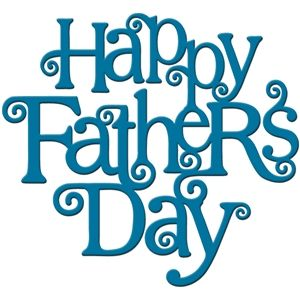 WHAT’S HAPPENING AT REDEEMER?Whatever Happened To Marriage? Recovering A Biblical Institution — What is marriage? What is the purpose and how do I make it work? How can I prepare myself? There’s no question that the institution of marriage is under assault. So, as Christians, what should our approach be toward marriage? Our next seminar will explore marriage today, God’s intention for it, and help you to prepare for and live out this biblical institution. Save the date!  Saturday, August 25th, 10:00 a.m. - 2:00 p.m.S’more Night! — Relax around the campfire and join us for a casual night of fellowship… and s’mores! Friday July 6th, 7:00 p.m. Hosted by Scot & Tina Deutsch (513 Arbor Lane, Pleasant Hills).  A sign-up sheet is located on the Welcome Table.Membership & Baptism — Are you interested in becoming a member of RCSH or receiving the sacrament of baptism? For those interested or who have questions, please see Pastor Joe or a member of leadership. Pleasant Hills Community Day — RCSH will have a booth at this year’s Pleasant Hills Community Day! More details will be coming soon but we will be in need of volunteers to help man the booth for part of the day if you are interested. Saturday, August 11th at Mowry Park beginning at 11 a.m. Men’s Fellowship Group — All men are welcome for this great time of study and fellowship as we learn and grow together in Christ. Our next study through the Beatitudes will be Saturday, June 23rd at 9:00 a.m. Hosted by Andy Tullai.Ladies’ Fellowship Group:Monday mornings, 10:00 a.m. @ Panera Bread, Pleasant HillsTuesday evenings, 6:30 - 8:30 p.m. @ Panera Bread, South Park Shoppes (does not meet the 1st Tuesday of the month)Weekly Prayer List — Need prayer for you or a loved one? Simply fill out a prayer card, let us know during announcements, or email prayer@redeemerchurchofsouthhills.org at any time. If your email is not in the directory and you would like to be included on these weekly emails, please see Michele Tullai. Mercy Ministry — The Ministry of Mercy is an indispensable aspect of the Church and is an expression of the compassion, care, and comfort of the Lord Jesus Christ for those struggling with financial and/or physical needs. Our next offering will be taken on Sunday, June 1st however donations can given anytime in a clearly marked envelope or through online giving on our website or app. 